MATEŘSKÁ ŠKOLA FRYŠTÁK, OKRES ZLÍN, PŘÍSPĚVKOVÁ ORGANIZACEKOMENSKÉHO 344, FRYŠTÁKKONCEPCE ROZVOJE ŠKOLY NA 3 ROKY2020 - 2023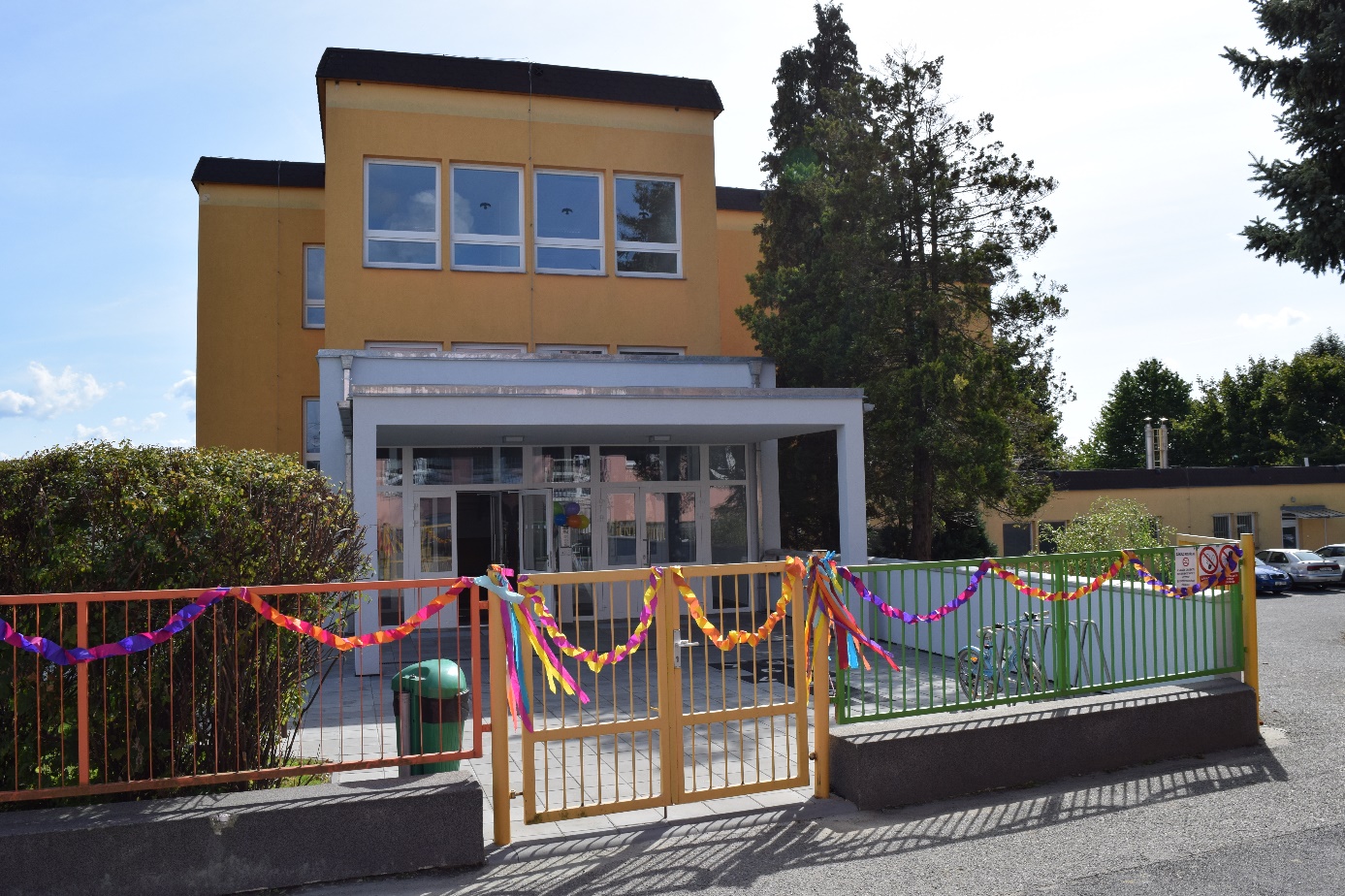 Dne 6. 4. 2020 zpracovala ředitelka Mateřské školy Fryšták, Bc. Ilona Staňková	Vize školy:„Vytvářet si vztah k minulosti i současnosti místa, ve kterém dítě žije.“1. Výchozí situace:	V průběhu let 2017–2020 vzdělávala naše mateřská škola děti ve věku od 3 do7 let podle Školního vzdělávacího programu pro předškolní vzdělávání (dále ŠVP PV), nazvaného „Andrýskův barevný rok“. ŠVP PV „Andrýskův barevný rok“ – Č.J. 032/2017 nabyl platnost od 1. 9. 2017.Cílem ŠVP PV je poskytovat dětem v předškolním věku, v jedné z rozhodujících etap v dalším celoživotním učení, základy vědomostí, dovedností a návyků potřebných pro vstup do základní školy i pro život vůbec. Pěstovat u nich vztah k rodnému městu a okolí – Valašské oblasti, vést je k pozitivnímu vztahu ke kulturním tradicím a zvykům města Fryštáku, rozvíjet komunikativní dovednosti, lásku k rodině a rodičům. Tedy postupně je vybavovat kompetencemi důležitými pro celý jejich další život.Závěr: Zaměření a vize mateřské školy zůstane stejná jako v minulých letech, protože nám připadá smysluplná a pro naši školu poskytuje celou řadu možností v oblasti vzdělávacího obsahu. Logicky tedy budeme i v dalších letech pokračovat v nastaveném výchovně-vzdělávacím procesu, který je zaměřený na to, co je nám nejbližší.2. Plánovaný rozvoj školy2. 1 Specifické cíle školy ve všech oblastechvzájemně doplňovat a propojovat institucionální vzdělávání s rodinnou výchovou (rodiče vhodně zapojit do dění v MŠ, využít jejich profesní zaměření…)využívat místních zdrojů (dítěti nejbližšího společenského, materiálního i přírodního prostředí obce) k aktivnímu rozvoji učení a poznání dítěte prostřednictvím prožitkového učení a tím od nejútlejšího věku dítěte podporovat vytváření pozitivního vztahu k místu, kde žijemeposkytovat individuální odbornou péči, podporu a pomoc v takové míře, aby napomáhala vyrovnávat nerovnoměrnosti vývoje dítěte před vstupem do základní školy (PLPP, IVP, logopedická prevence)upravit podmínky životosprávy pro děti vyžadující zvláštní režim, respektovat jejich potřeby, konzultovat s odborníky a zákonnými zástupci (dietní stravování)dbát na profesionalitu a odbornou kvalifikaci všech pedagogických pracovníkůzajistit podporu začínajícím pedagogůmdo dění mateřské školy vtahovat a zapojovat i provozní zaměstnancespolupracovat s jinými neziskovými organizacemii nadále vytvářet vhodné podmínky k osvojení zdravého životního stylu, vytvářet nebo se podílet na projektech ochrany životního prostředí2. 2 Prostředky k dosažení cílůOblasti:	2. 2.1 Oblast výchovně-vzdělávací		2. 2.2 Oblast personální		2. 2.3 Oblast ekonomická a materiální		2. 2.4 Oblast organizační a řízení		2. 2.5 Oblast spolupráce s rodiči a jinými institucemi2. 2.1 Oblast výchovně-vzdělávacípracovat se ŠVP PV jako s živým dokumentem (aktualizace IB, nové podněty, vzdělávací nabídka podle věkových skupin nebo podle oblastí IB)každoročně aktualizovat TVP PV, předávat si navzájem zkušenosti o vhodnosti IBpracovat i nadále na systému diagnostiky dětí tak, aby byl funkčním nástrojem evaluace a přehledným záznamem o pokrocích ve vývoji dítěte preferovat názorné prožitkové učení, tzn. využívat nejbližší okolí společenské i přírodní k přímému pozorování, exkurzím, orientaci v obci, tělesnému rozvoji, samostatné činnosti a experimentům s materiály a přírodninami, komunikaci a účasti na společenském a kulturním životě obce2. 2.2 Oblast personálnívytipovat další učitelky na absolvování kurzu na praktikování logopedické prevencezajistit začínajícím učitelkám dostatečnou podporu pro praxi (uvádějící pedagog)vytvářet podmínky pro další systematická vzdělávání všech zaměstnanců (samostudium, DVPP)zdůraznit osobní vliv každého jednotlivce na formování image školy (využít předpokladů)získat personální posilu do třídy nejmladších dětí (z rozpočtu zřizovatele nebo dotačního programu)2. 2.3 Oblast ekonomická a materiálnísnažit se i nadále získávat prostředky nejen z rozpočtu přiděleného zřizovatelem školyzajistit ve spolupráci se zřizovatelem školy vybudování prvků přírodní zahrady (IROP)ve spolupráci se zřizovatelem připravit projekt vybudování nové kotelny (funguje 24 let)dovybavit třídy dalšími didaktickými hrami a pomůckami (Logico…) vyřešit zázemí pro sociální zařízení dětí na ŠZ (součástí nové kotelny)dovybavit školu novými tělocvičnými prvky, které odpovídají moderním trendůmpřed budovou školní jídelny odstranit staré železné průlezky, pořídit nové herní prvkyobnovit ložní povlečení, nádobí pro nejmenší děti do odloučeného pracoviště pořídit dětem vozíky na výtvarné potřeby a pomůckydo sborovny zakoupit řezačku papíru a nový laminátoruvažovat do budoucna o novém projektu herních prvků na školní zahradu (MAP)dovybavit pracovnu logopedické prevence (tiskárna, literatura)pořídit do tříd třídící nádoby na plasty a papírpostupně pořídit do všech tříd čističky vzduchupořídit ozvučení na akce školy (mikrofon + reproduktor)2. 2.4 Oblast organizační a řízenívytvořit funkční informační i kontrolní systém pro všechny zaměstnance (nesmí být demotivující a zaměstnanec by neměl pocítit nedůvěru)posílit osobní odpovědnost pracovníků v návaznosti na kompetence– delegovat pravomociklást důraz na týmovou spolupráci umožnit dostupnost podpůrných informací (literatura, počítačové programy, internet)vytvářet prostor pro diskuzi v pedagogickém kolektivuvést pedagogy k sebehodnocení osobním příkladem vytvářet ovzduší vzájemné úcty a důvěry a poskytovat zaměstnancům možnost vyjadřovat se, spolurozhodovat o zásadních otázkách života školydoplnit a zpracovat organizační řád školy – v návaznosti na legislativní změny, seznámit s nimi všechny zaměstnance do akcí školy zapojovat všechny zaměstnance podporovat organizování akcí z fondu FKSP k neformálnímu sblížení všech zaměstnanců2. 2.5 Oblast spolupráce s rodiči a jinými institucemiv oblasti spolupráce s rodiči pokračovat v pravidelných dobrovolných konzultacích o individuálním rozvoji jejich dětínabízet zákonným zástupcům vhodnou formou odbornou literaturu, zprostředkovat v případě nutnosti odbornou pomoc (logopedie, PPP) zajišťovat na škole i nadále logopedickou prevenci i v rámci spolupráce se SPC Zlínnajít vhodnou formu třídních schůzek pro rodiče, aby toto setkávání nebylo jen formální záležitostí a mělo oboustranně zpětnou vazbu (Den tatínků, Den babiček, čtení dětem…)zapojovat a vtahovat rodiče více do dění školy (návštěvy pracovišť, hospodářství)navázat a pokračovat ve spolupráci se ZŠ Fryšták, knihovnou, o. s. rodičů Věnečekv rámci prevence sociálně patologických jevů znovu zařadit spolupráci s hasiči, policií zdokonalovat informační systém školy směrem k zákonným zástupcům, organizacím i zřizovateliexterní zpracování nových webových stránek školy, zaškolení pedagogických pracovníků